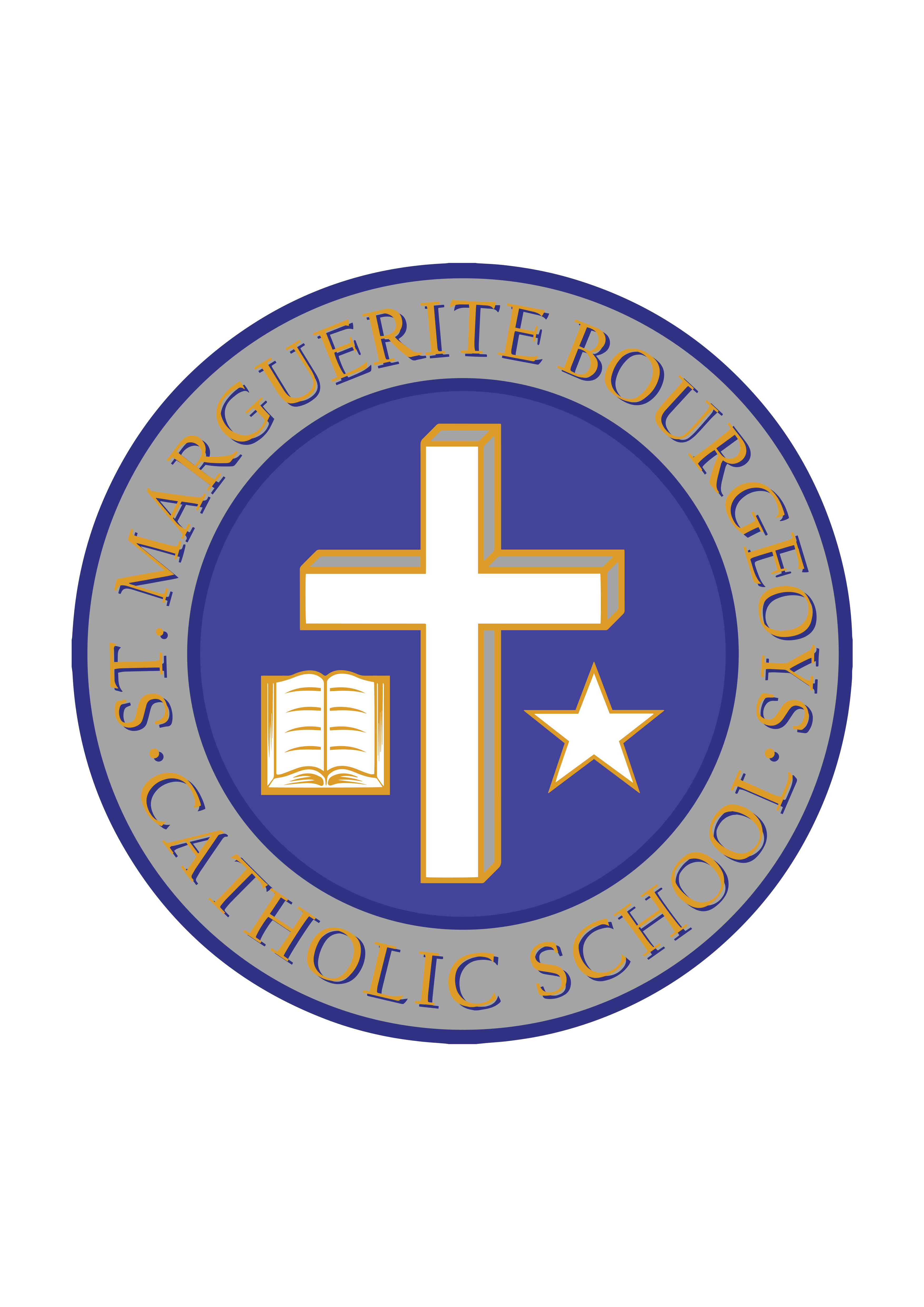 April 3, 2019Spirit Week Fundraiser/SOCKS for Kingston CampaignDuring the week of April 8-12, our School Spirited Support Team will be hosting a Spirit Week to raise funds for Kingston Street Missions Hot Meals Program.  This is part of our Lenten activities where we hope to raise $1000.  Each day, students are invited to bring in a loonie in exchange for dressing in whatever the theme of the day happens to be.  The daily events are:Monday, April 8th	Marvelous Minds Monday (Hat Day)Tuesday, April 9th	Terrific Twin/Triplet Day (wear the same clothes as a friend)Wed, April 10th 	Wacky and Wild Hair DayThurs, April 11th	Thankful Fans Sports Day (Jersey Day)Friday, April 12th	Fabulous Freaky Friday (Pajama Day)We are also embarking on our annual SOCKS Kingston Campaign during the week of April 15-18th.  Details are below: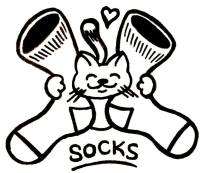 Thank you for all of your support during this Lenten season!  